			    Mecredi le 31 août  2016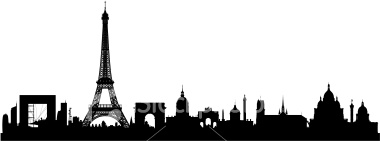 Bonjour, les parents!  Welcome or welcome back to French at Carnage!  There have been some changes, so even the parents who are alumni of our program should read through this information carefully and save this letter for their  records.  The documents that need to be completed and signed are as follows:The course requirements.  Please review these carefully, sign and return them.  There is a Powerpoint presentation of these same rules that can be found under “Classroom Rules and Procedures” on my weebly page.Student Survey.  Your child should have filled this out at school, but if you have any comments or concerns , please note them at the bottom of the page.  Please double-check e-mail addresses and telephone numbers to make sure they are correct.Photography/Video and Privacy Release. The weebly site makes it easier to post galleries of students in class and in the French Club.  I do not ever post students’ names.  However, please look at this form carefully so that I can follow your directives.Consent for Technology and Digital Resource Use.  WCPSS has a new policy in which parents either opt in or out to the use of technology .  I am sure the entire document will be sent home for your review.  I am attaching just the permission form since I would like to have this information as a part of my records.Allergies.  Students sometimes receive candy or other foods as prizes or snacks.Please make sure that you notify me of any allergies on the student information form and whether or not you give your permission for him/her to eat food items in general.Internet Access.  There are no longer any student textbooks for distribution. Teachers have a limit to the number of copies they can make.  Assignments, links and resources are digital and available at www.carnagefrench.weebly.com Students who do not have internet access will be provided with copies, if at all possible, and a pass for use of a computer at lunch.  However, this will not equal the amount of material and practice available on the website.  If you have internet access at home, please make time available for your child’s use.  If not, consider regular excursions to public libraries or other sites where he/she will have access to the internet.www.remind.com is a texting program that I use to communicate with parents.  To subscribe to this program, please go to www.remind.com/join.  Our class code is………………………..Homework assignments, links and announcements are found at www.carnagefrench.weebly.com   I am delighted to be working with your child this year.  Feel free to contact me at any  time snordquist@wcpss.net      Be advised that I cannot respond to student e-mails unless they are sent from a WCPSS e-mail account.Best regards et à bientôt,                                                                                                                        Stacy Nordquist, NBCT